Table of Contents(Click on the title for easy navigation)Priority graphic
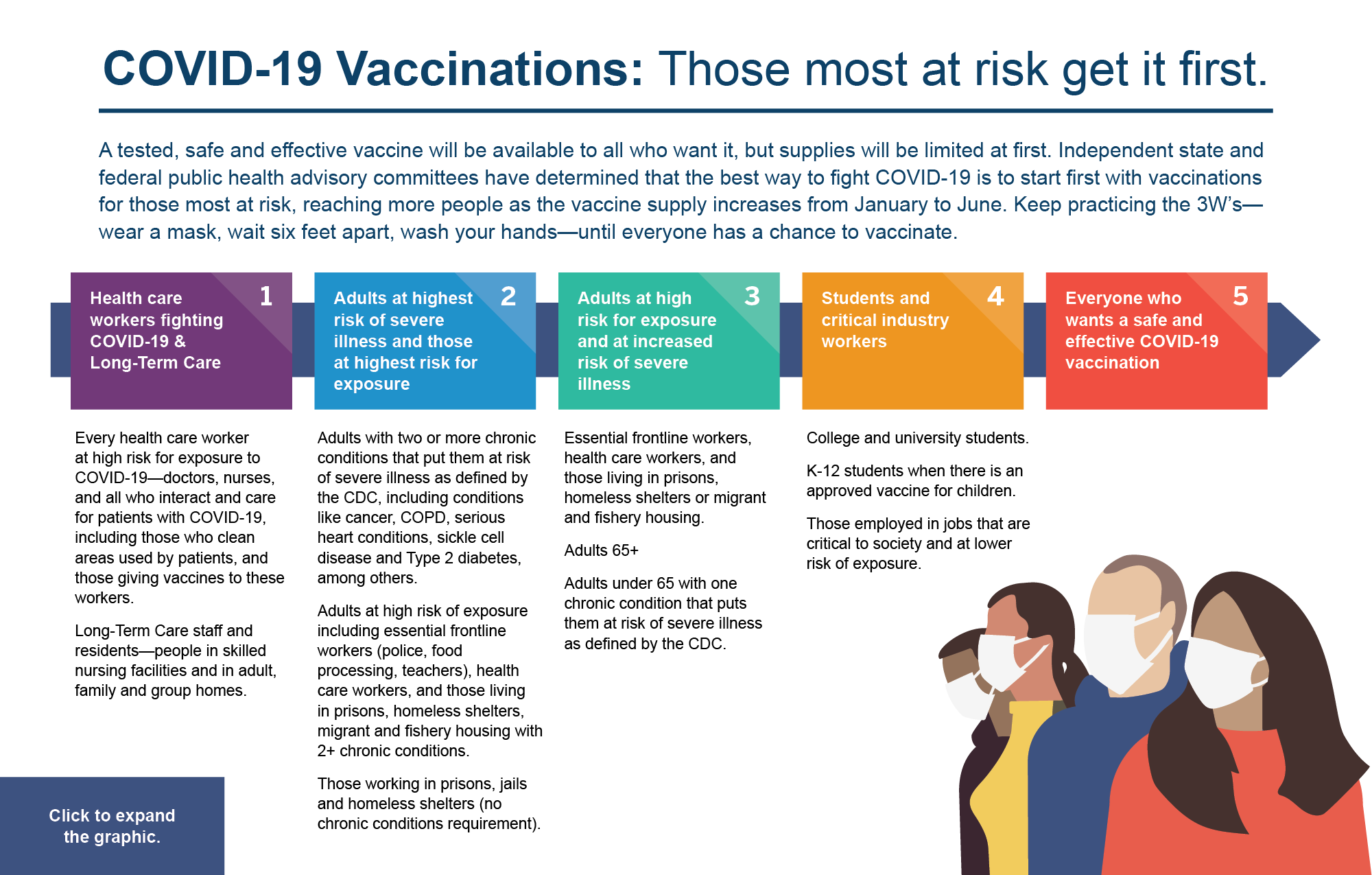 All Phase Priority Overview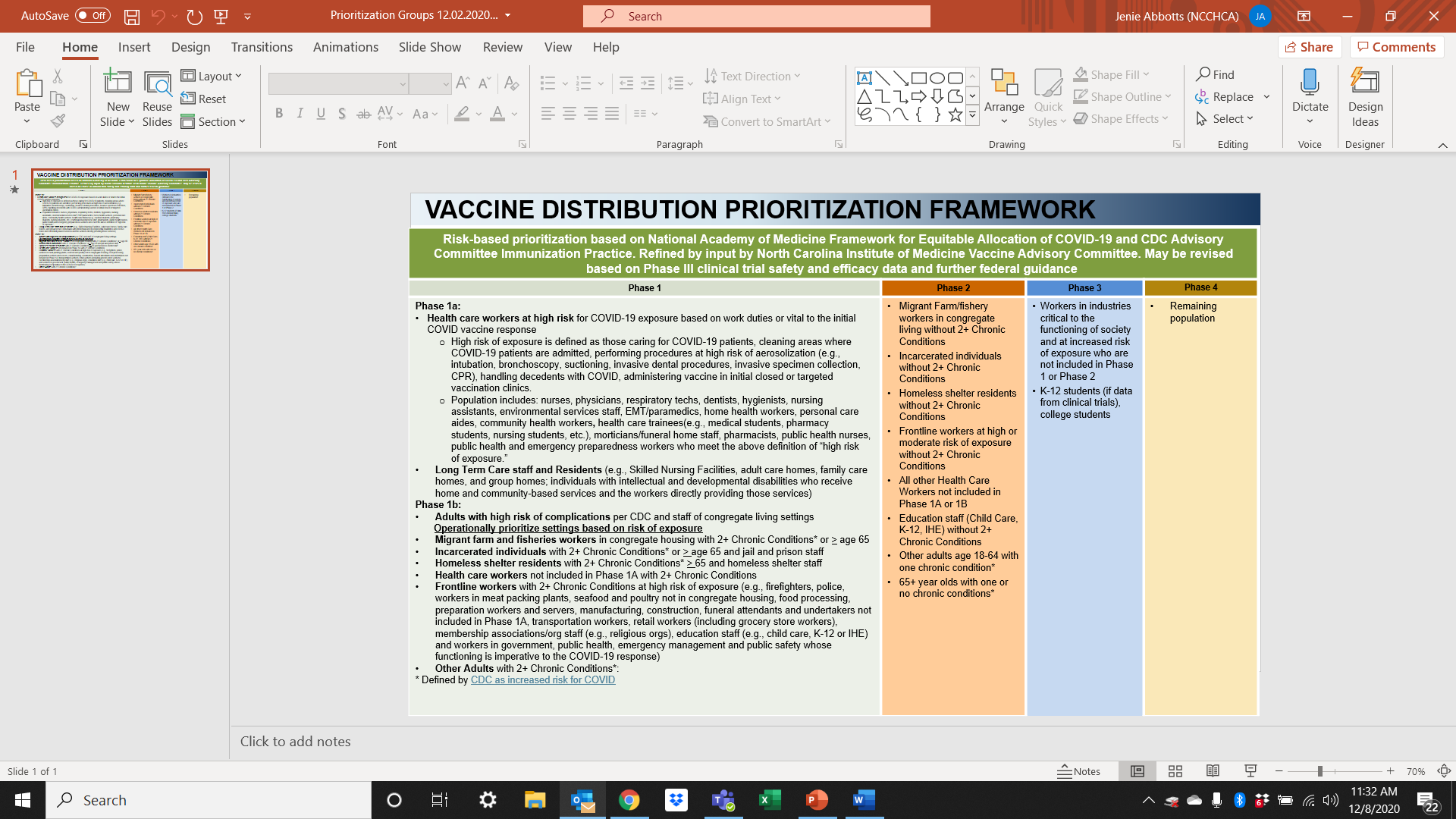 Detailed Phase 1 Priority List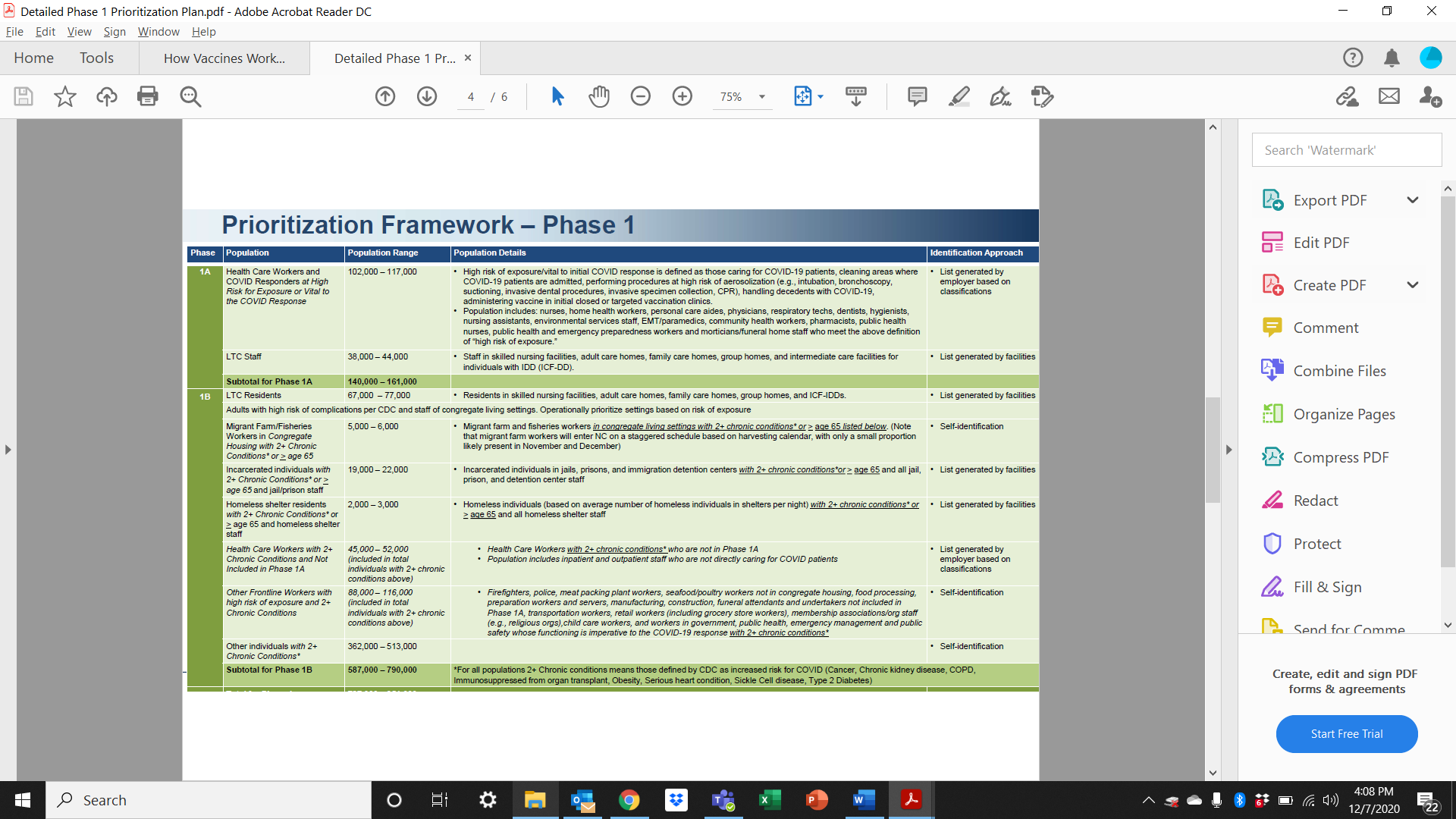 Detailed Phase 2 Priority List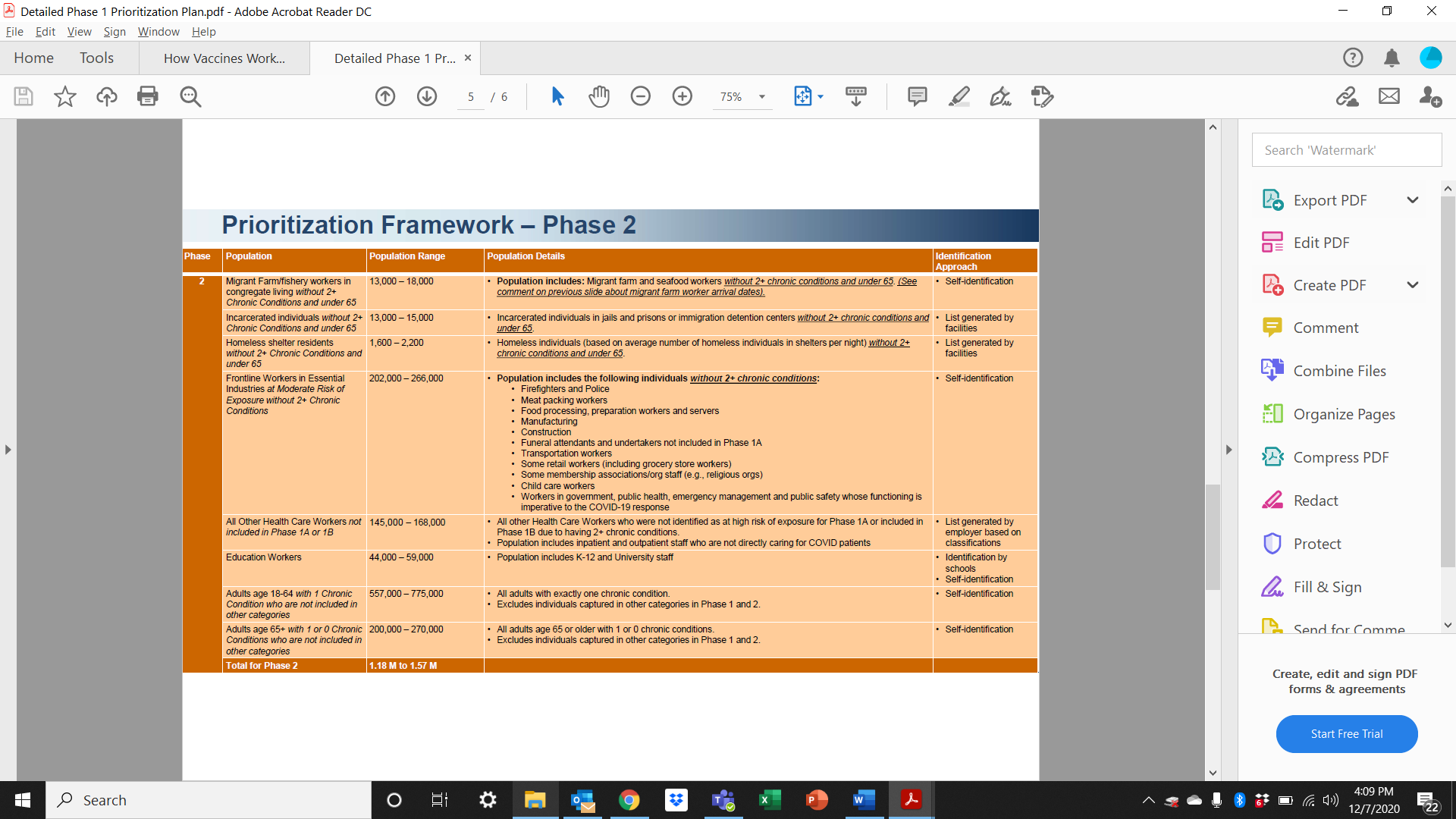 Detailed Phase 3 and 4 Priority List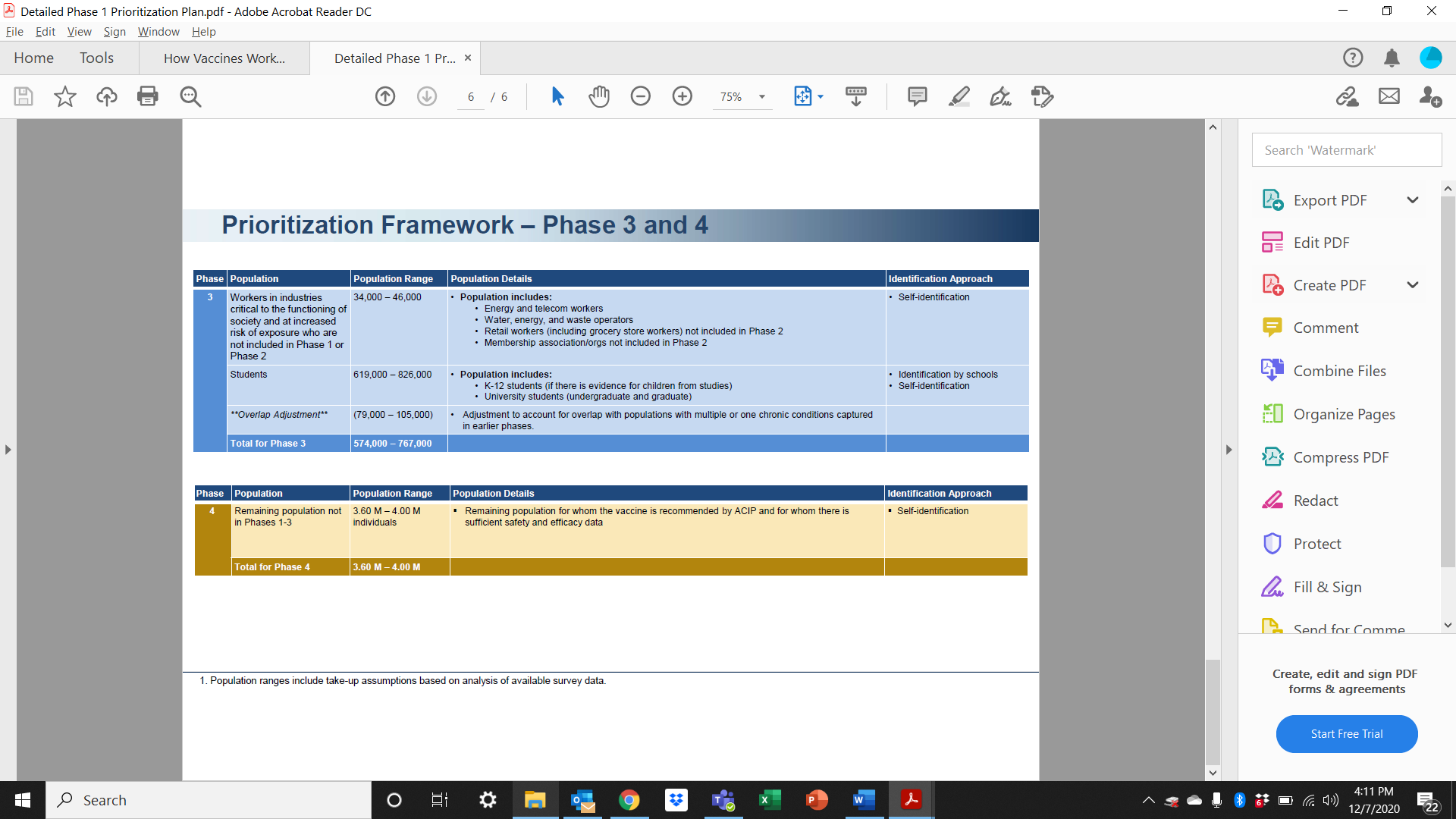 How Vaccines Work 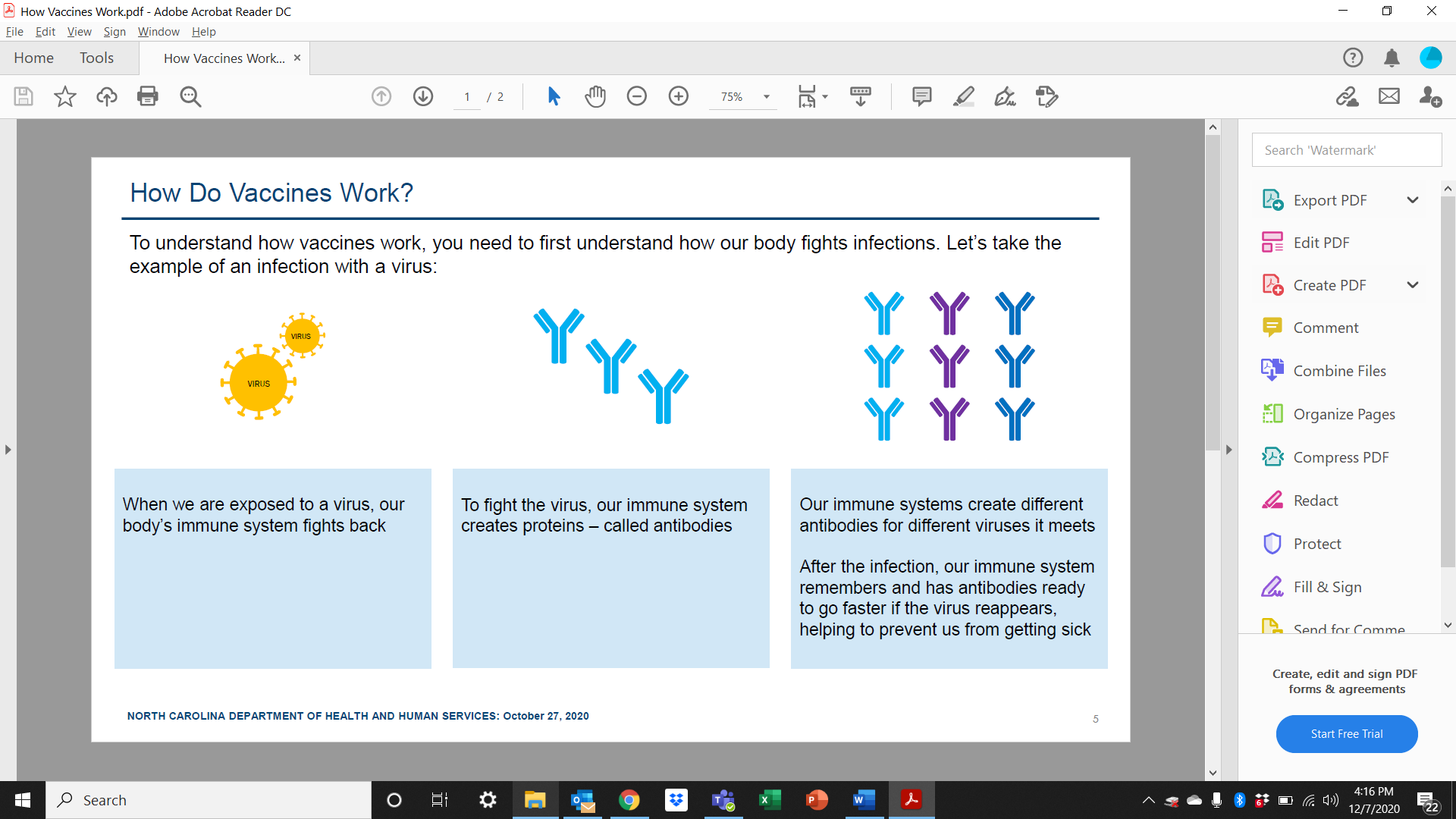 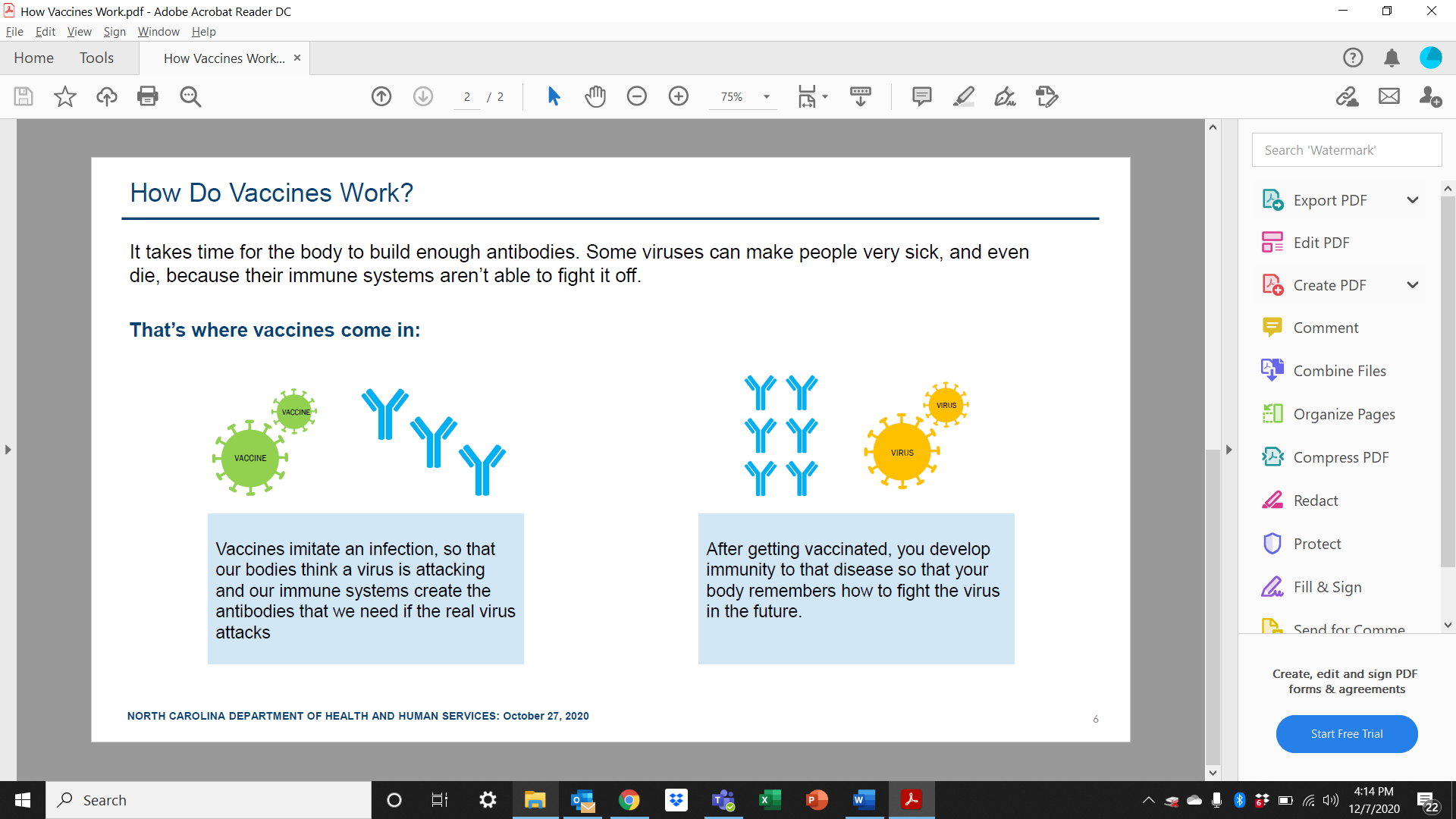 Vaccine Development, Manufacturing, and Distribution 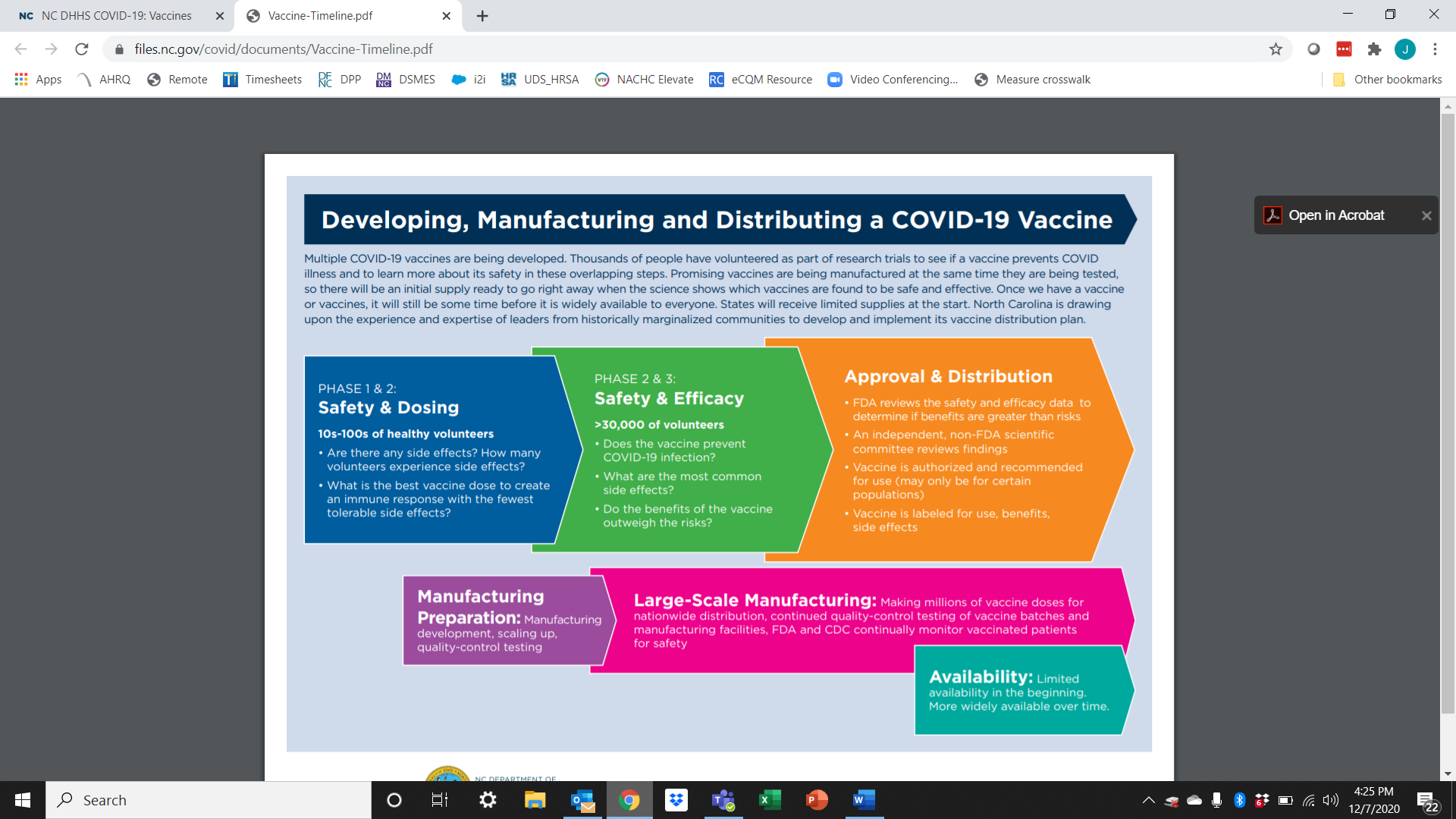 Vaccine Operational Plan Overview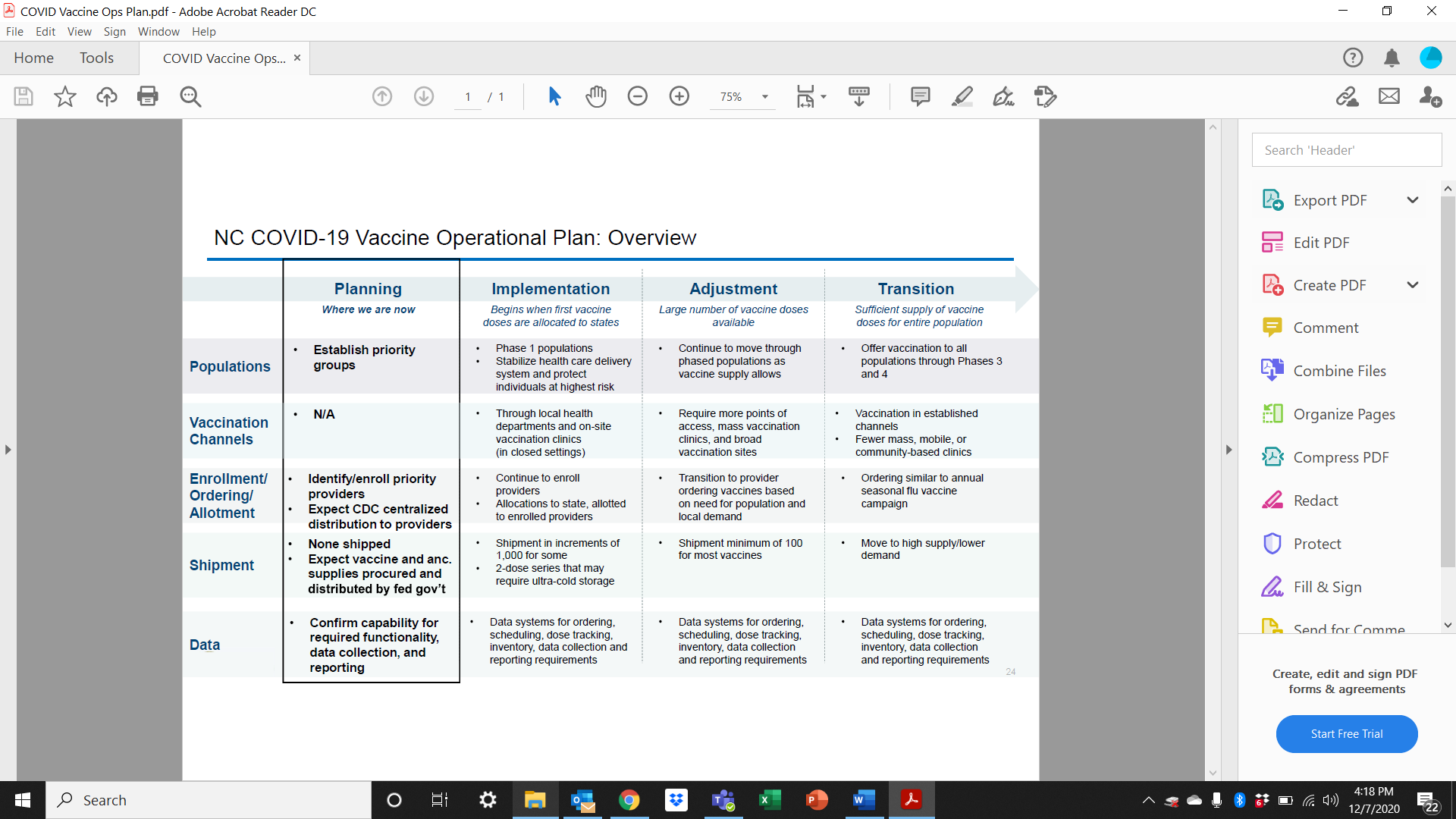 Vaccine Journey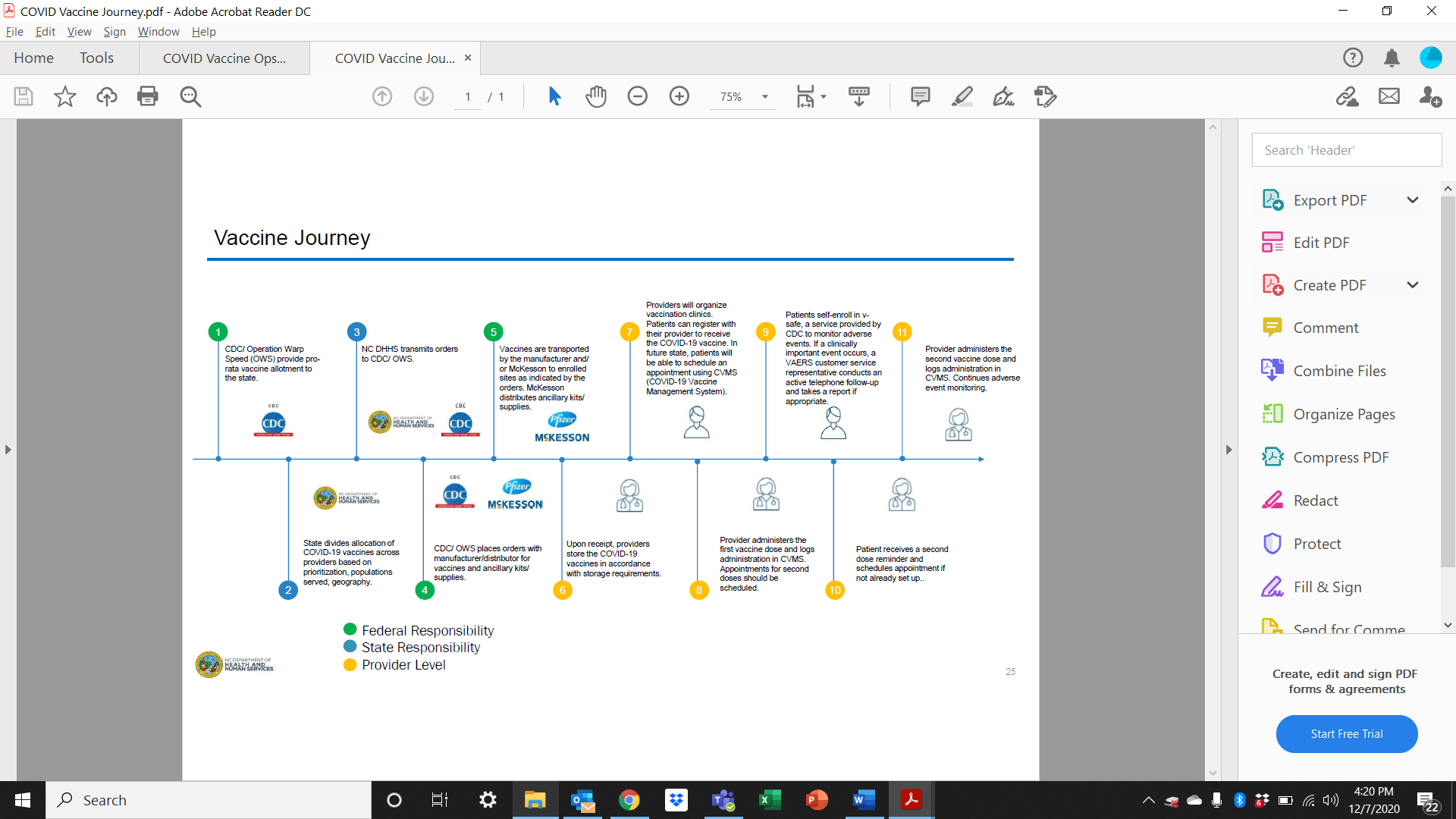 High Level Talking Points 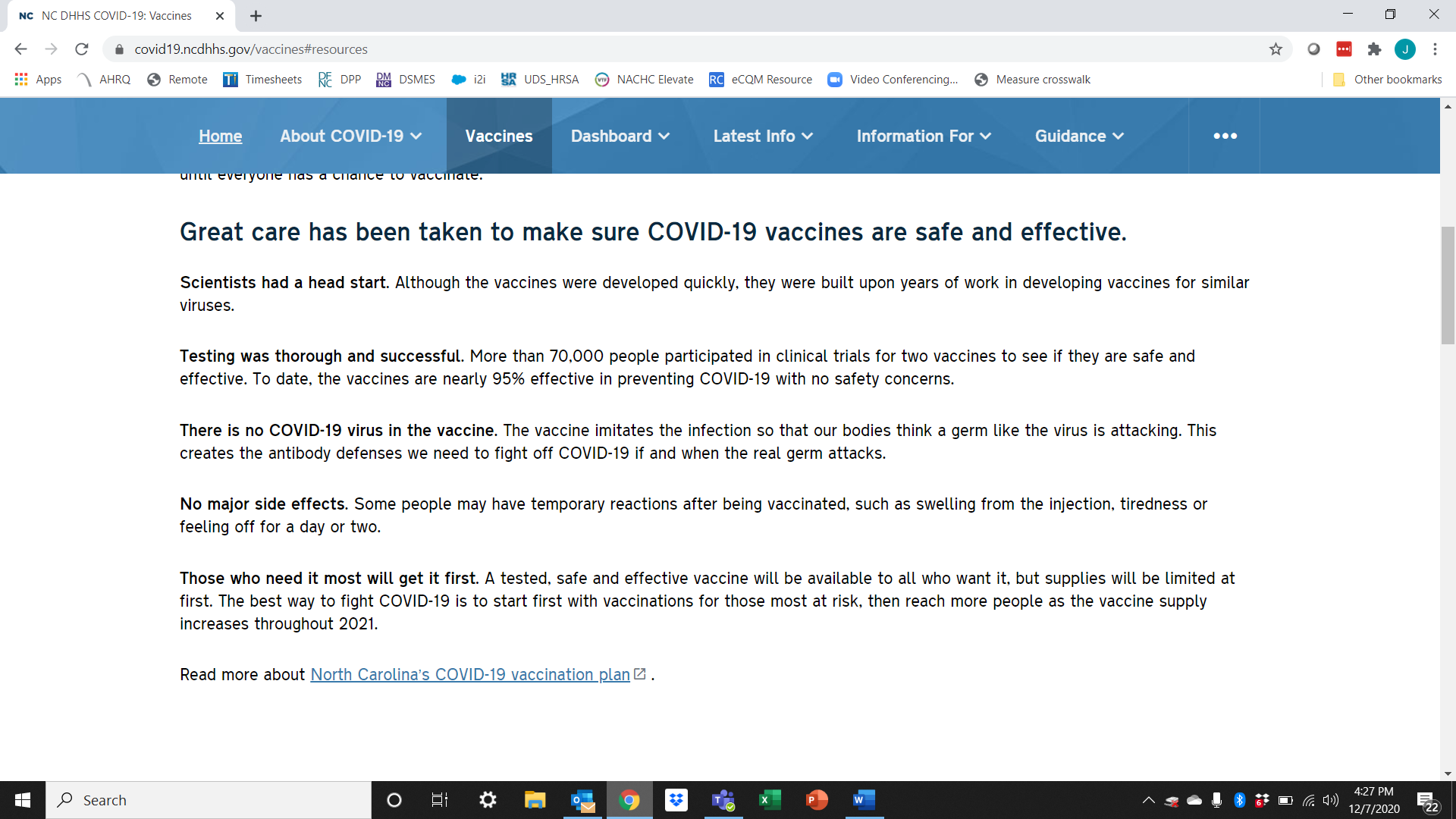 In-depth Talking Points (from CDC)
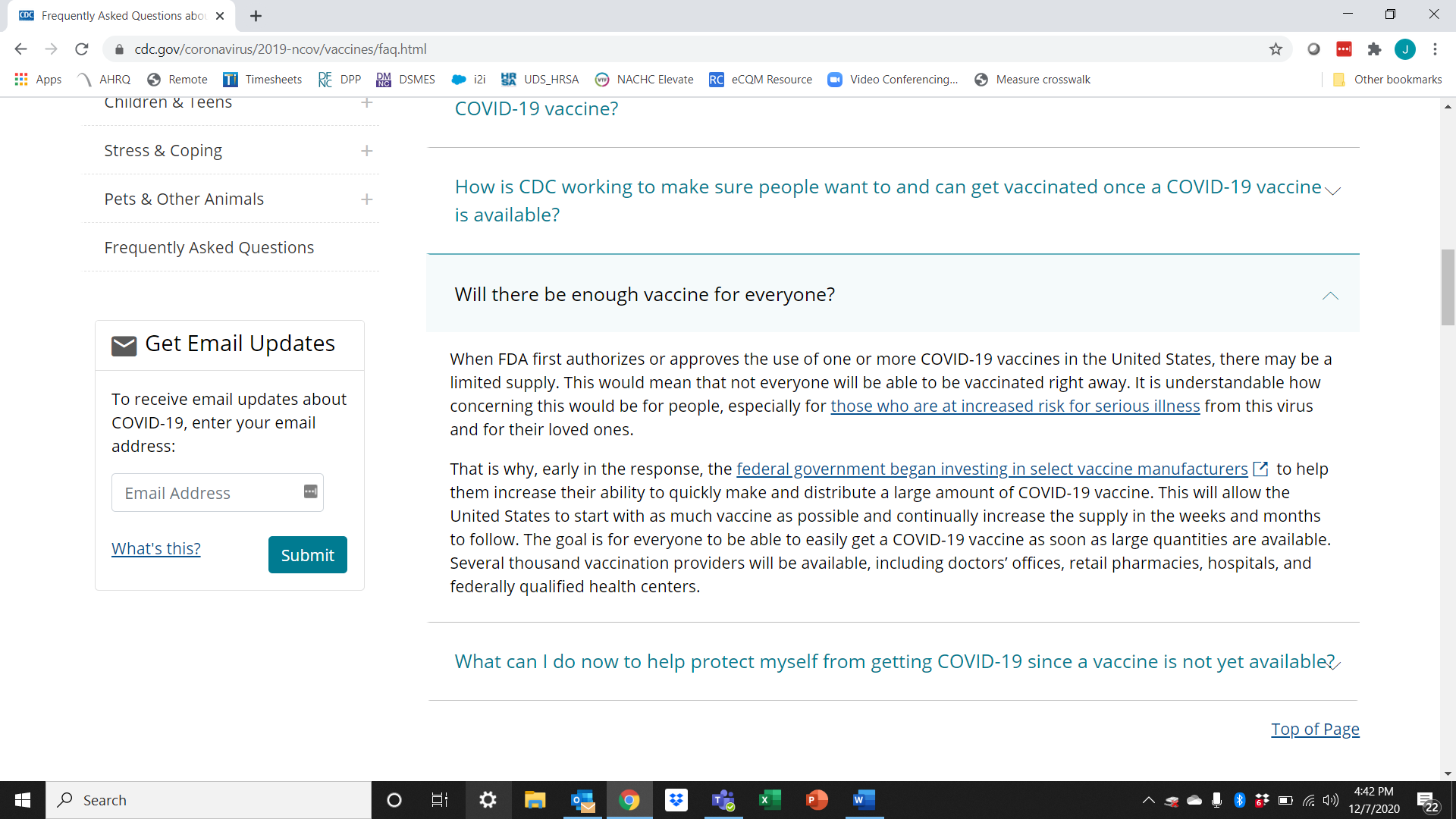 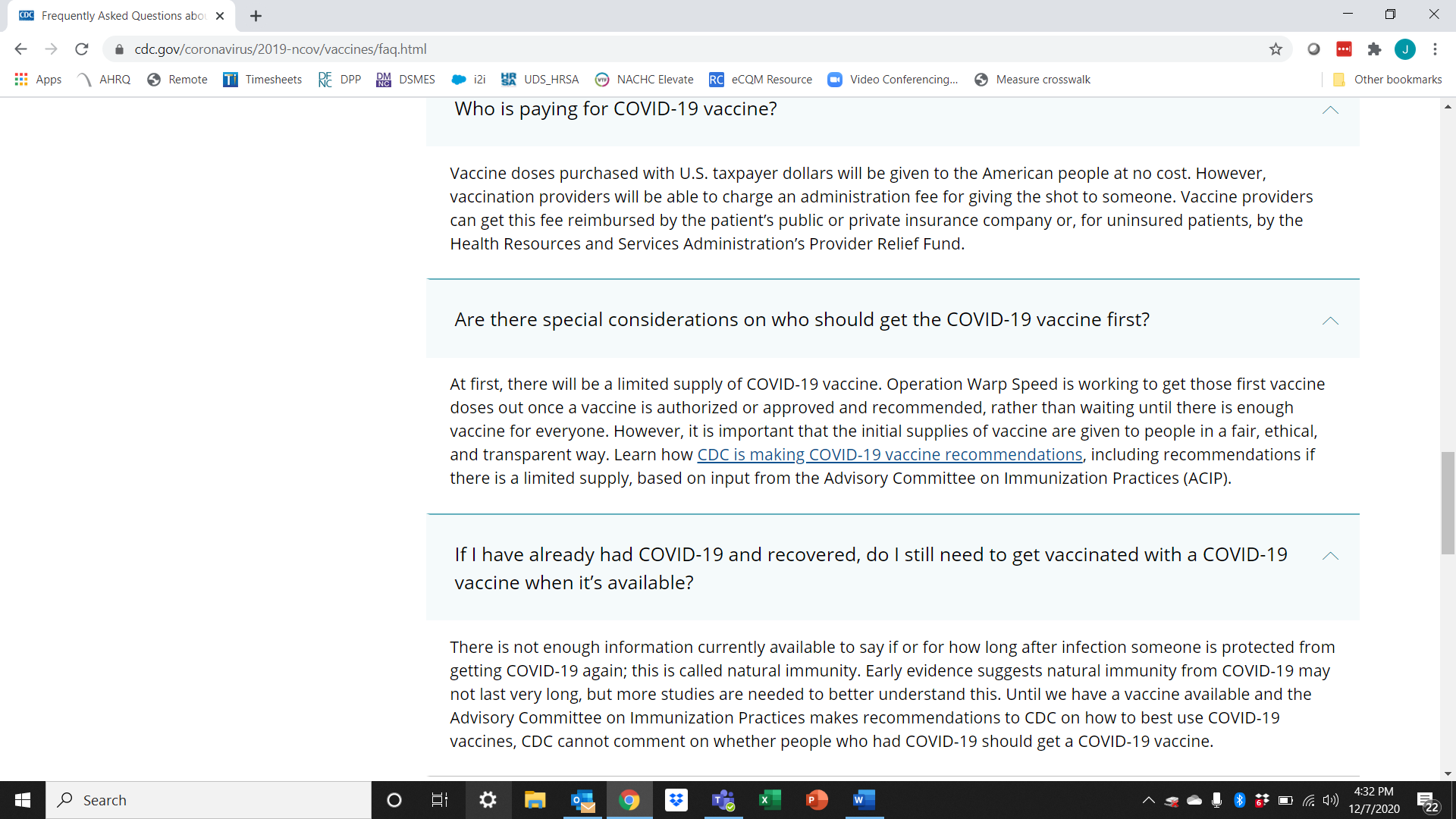 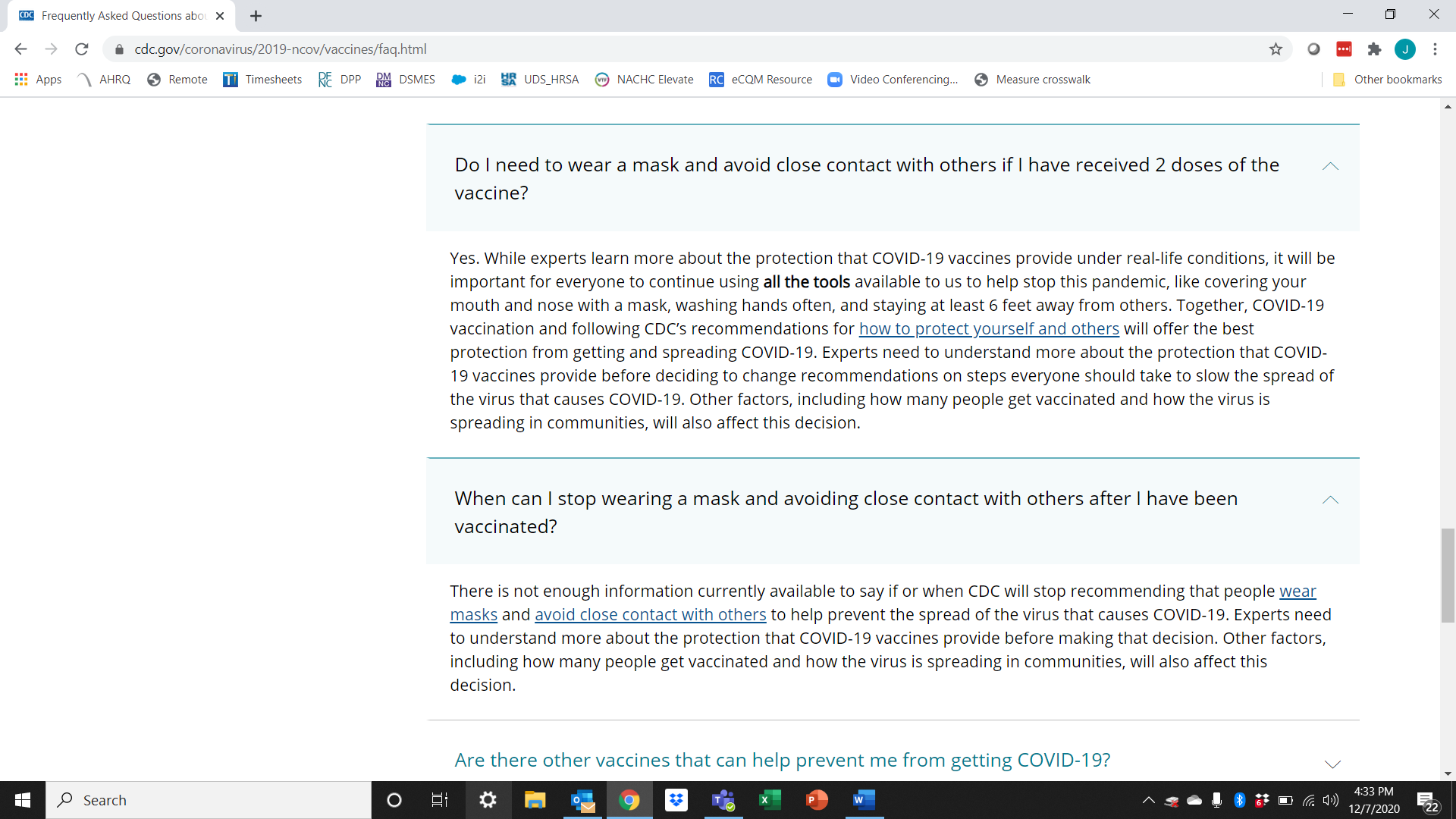 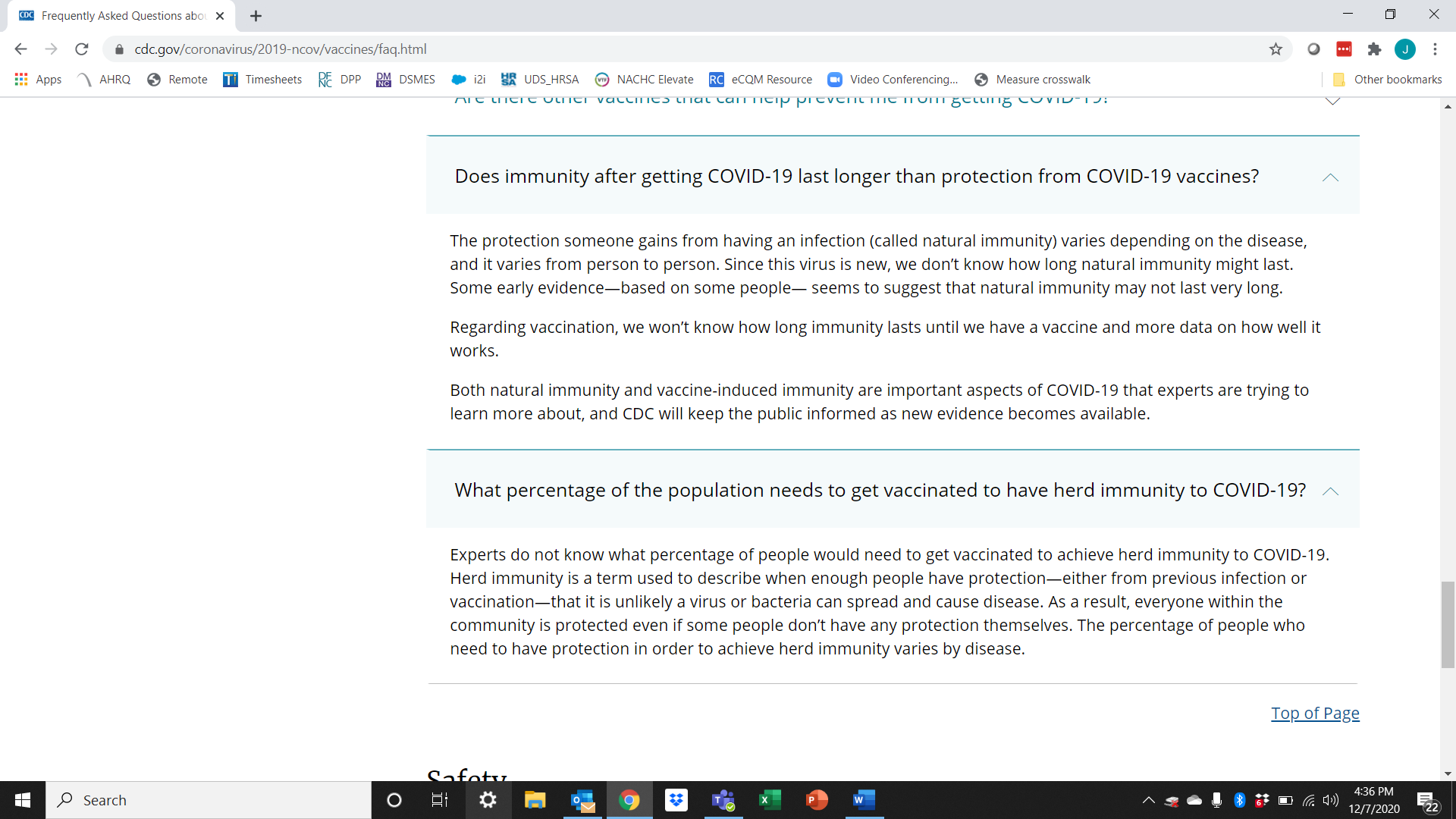 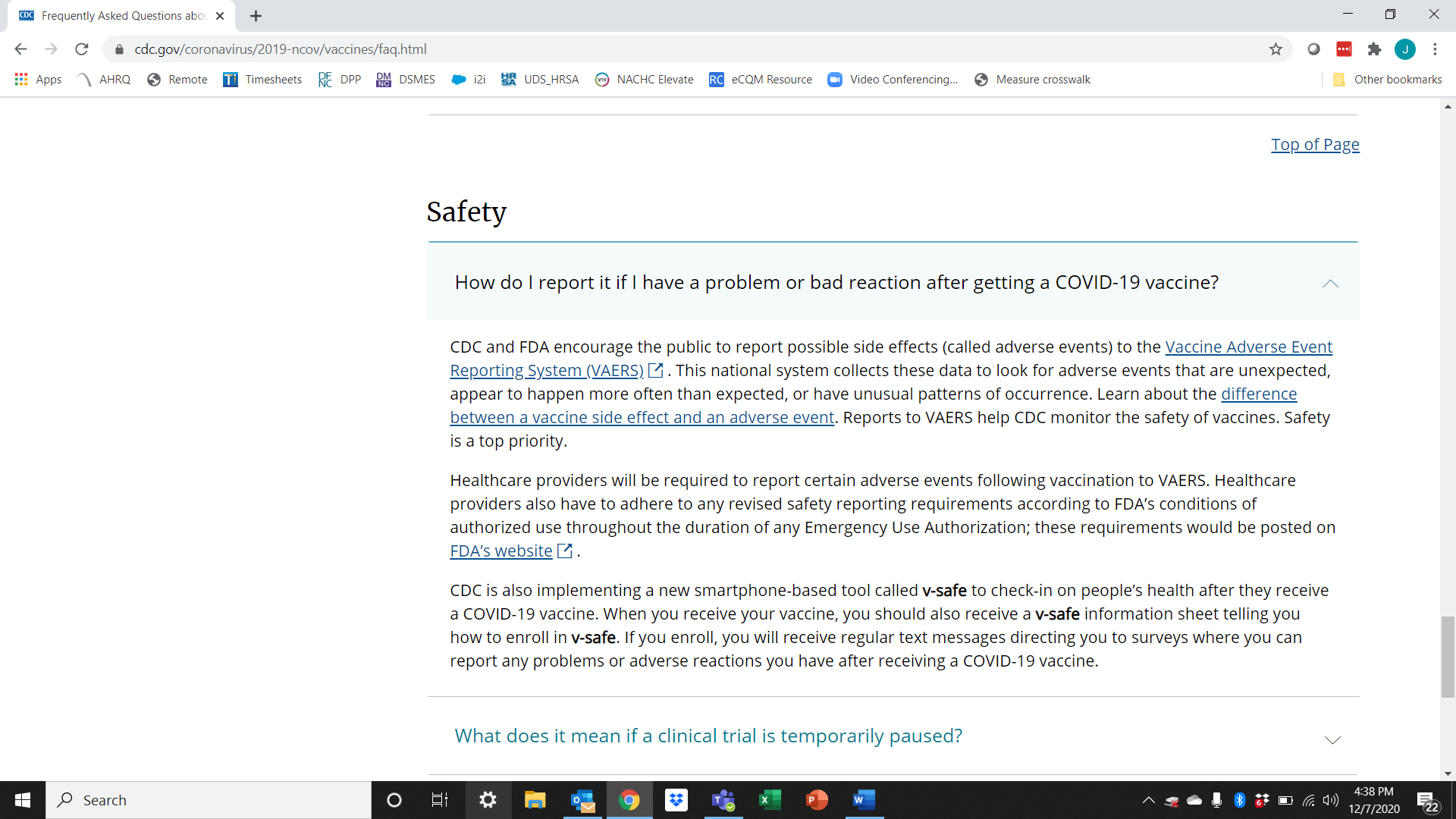 What is CVMS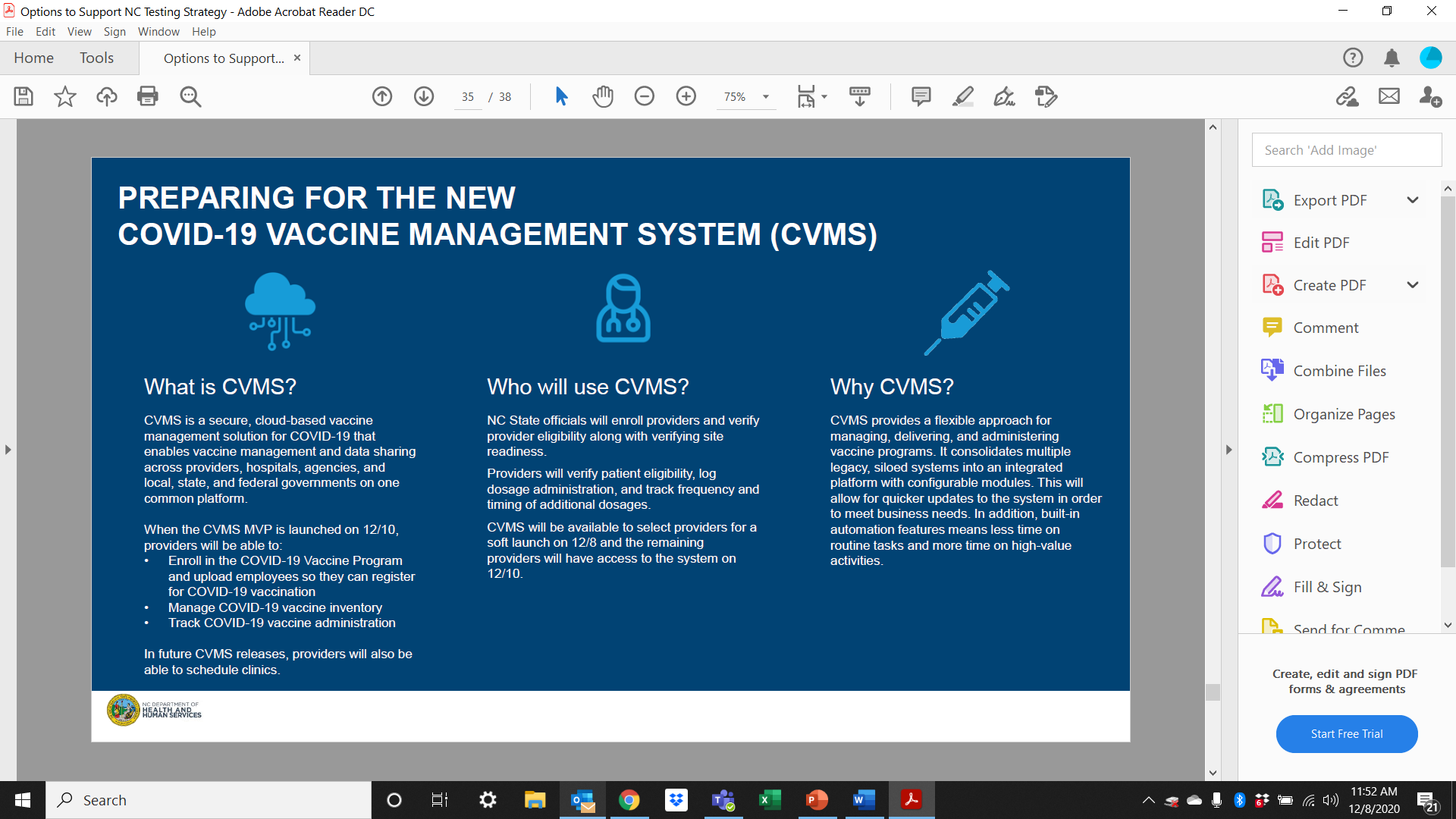  CVMS Training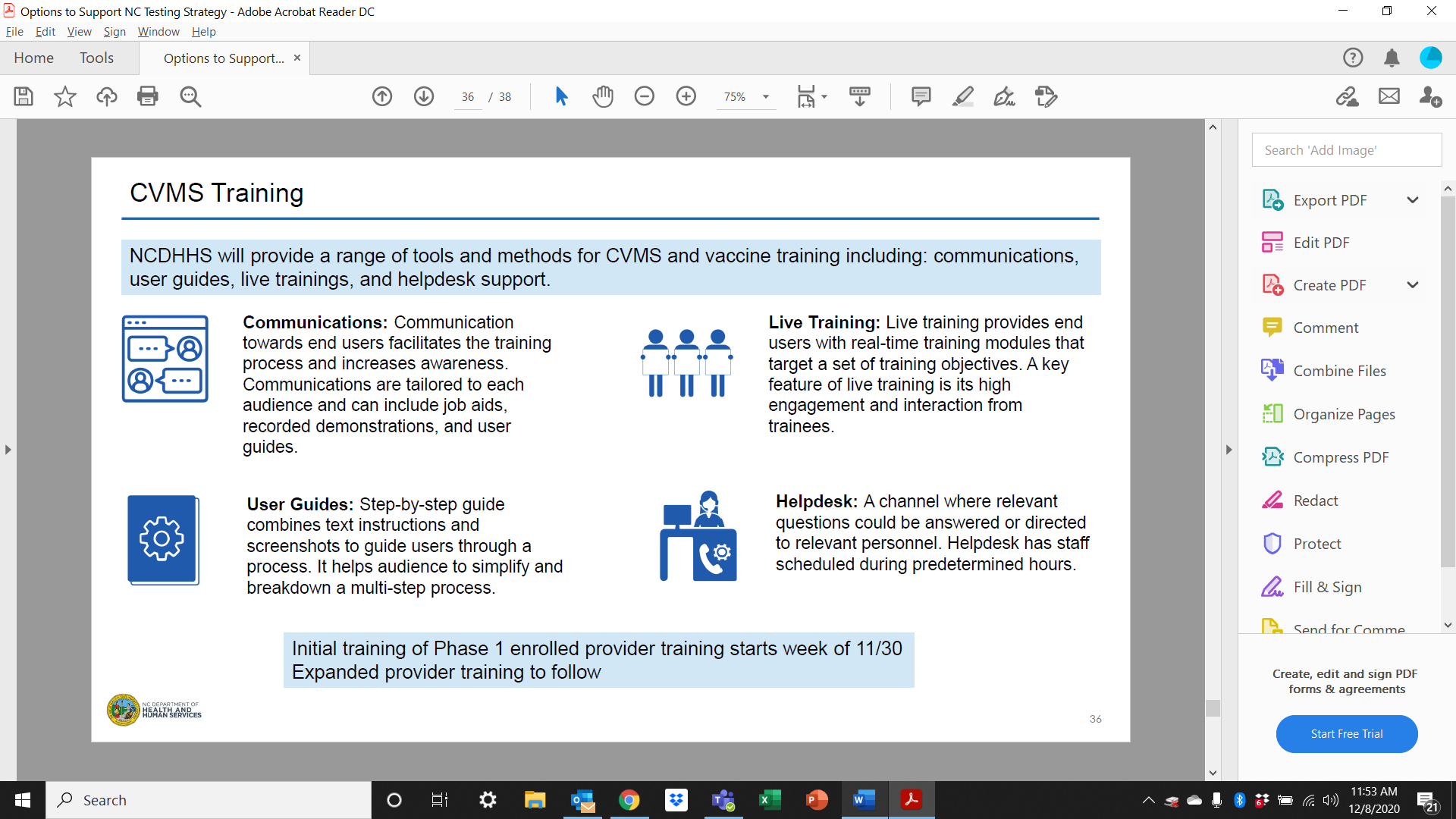 This page intentionally left blankReported Side Effects from Moderna VaccineReported Side Effects from Moderna Vaccine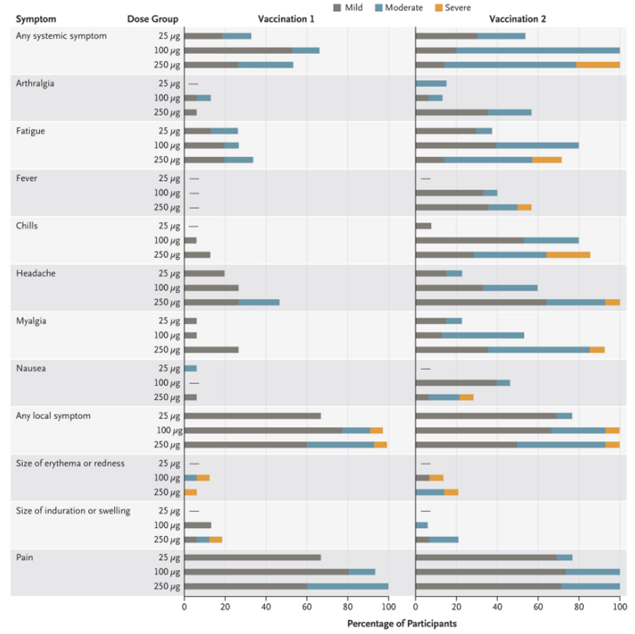 Retrieved from: New England Journal of Medicine https://www.nejm.org/doi/full/10.1056/nejmoa2022483 Pfizer Clinical Trial OverviewPfizer Clinical Trial Overview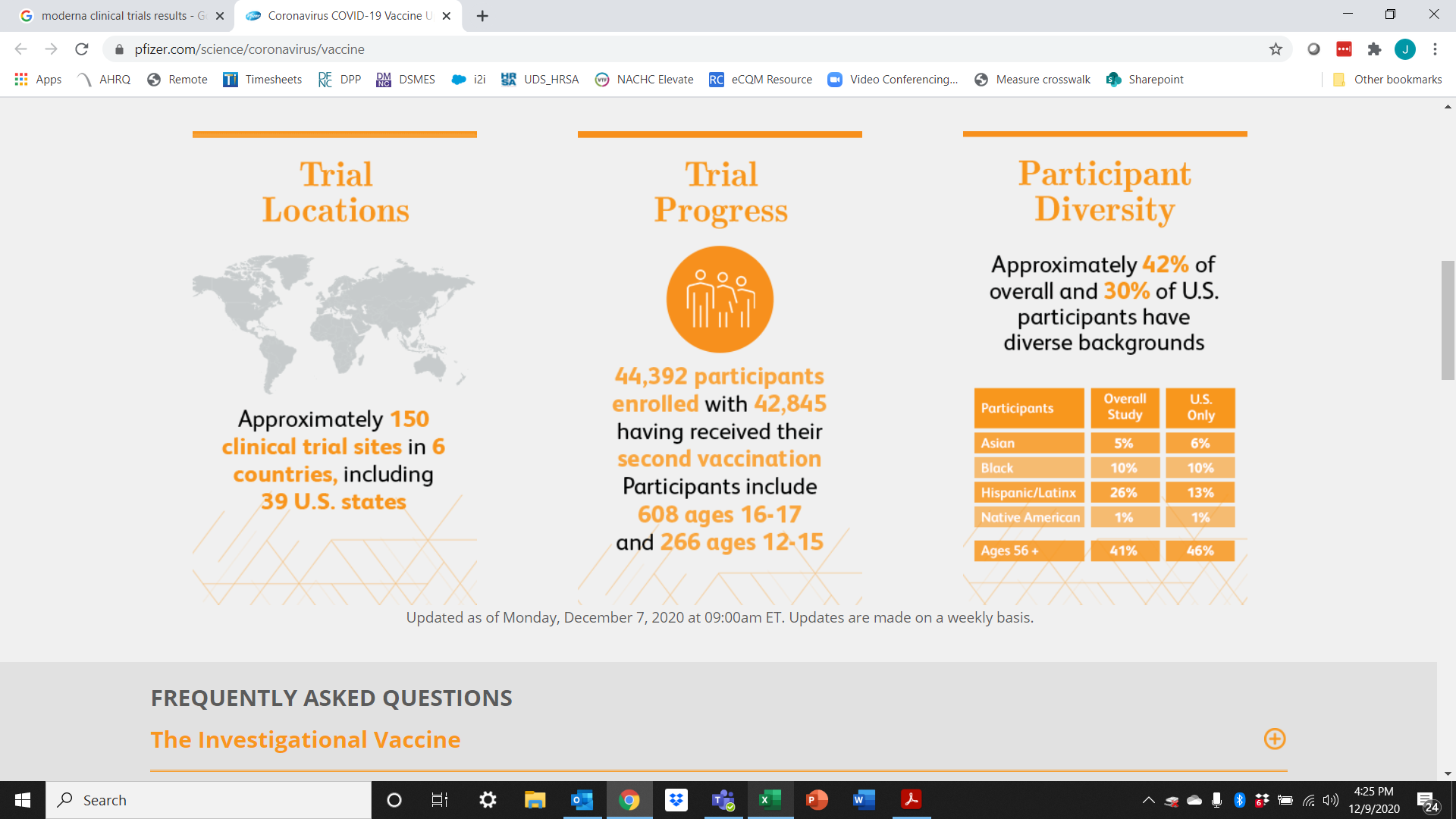 Retrieved from: https://www.pfizer.com/science/coronavirus/vaccine on 12/9/2020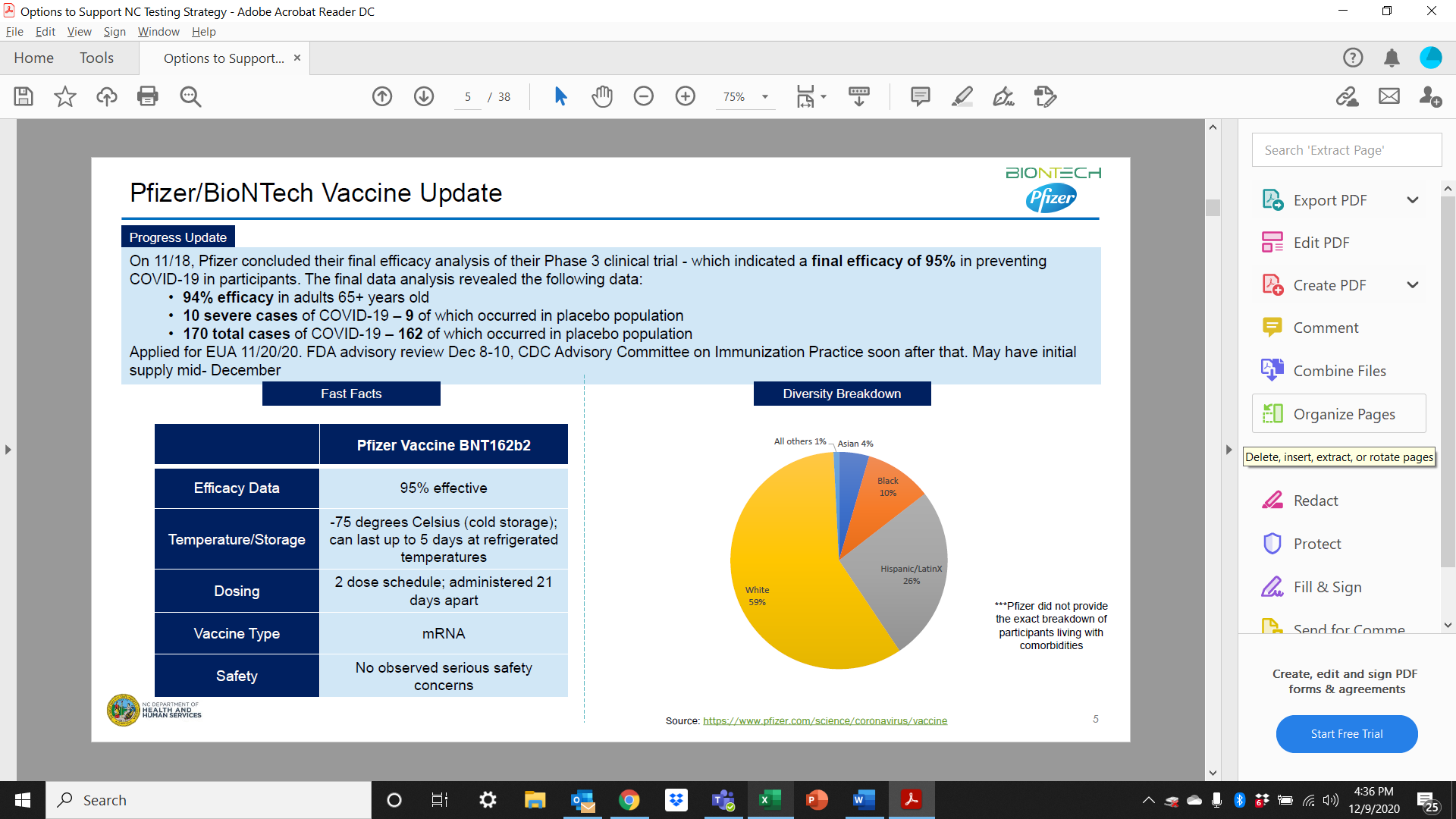 
Moderna Clinical Trial Overview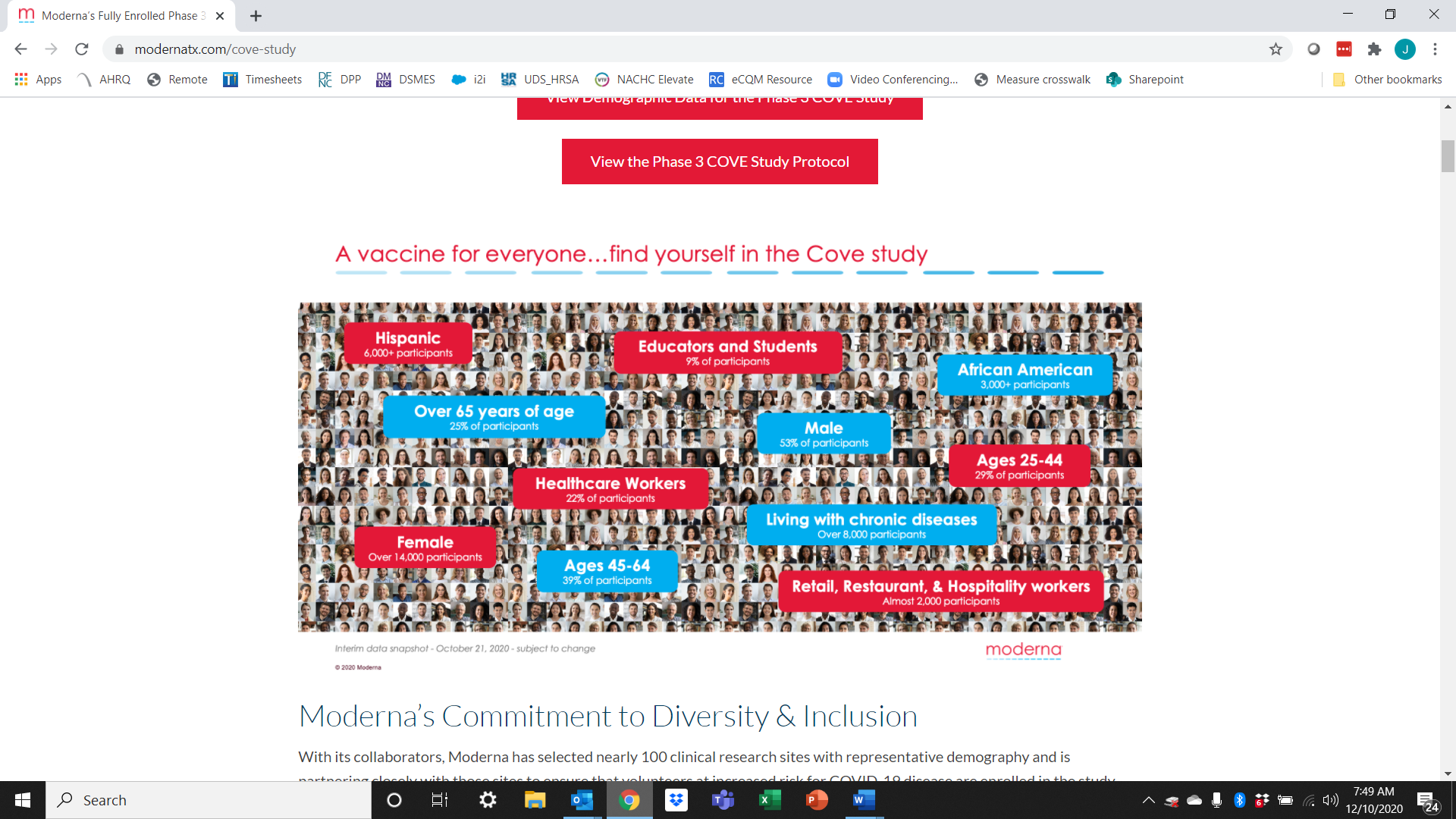 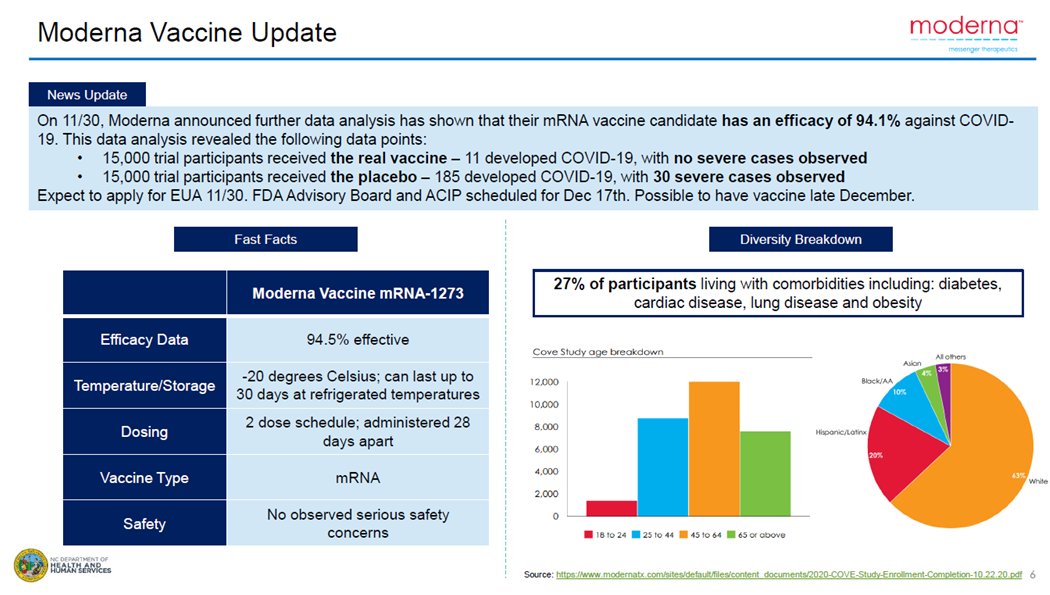 